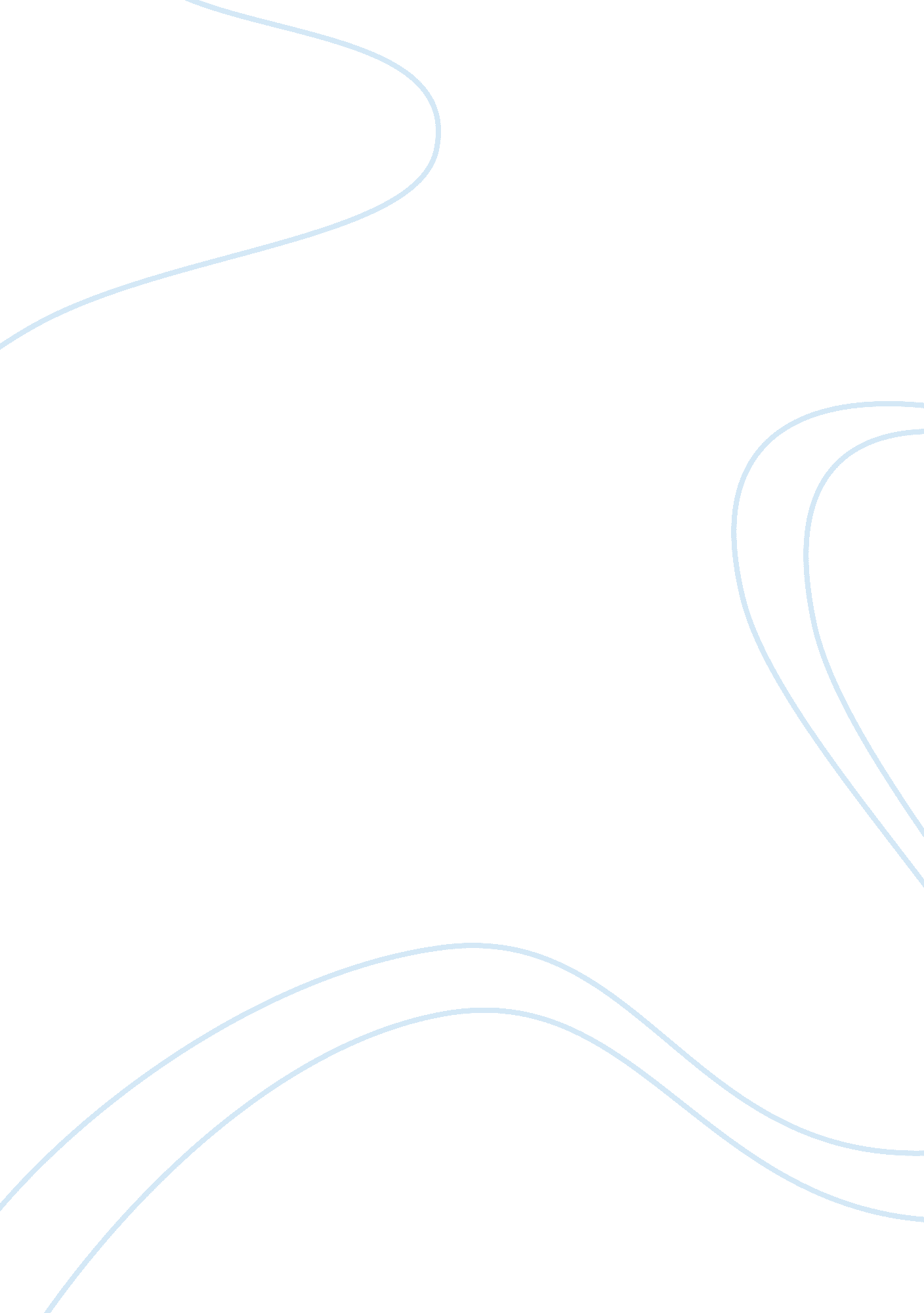 Basic security in correctionsBusiness, Management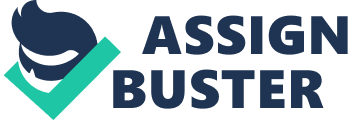 Basic Security in Corrections The Business Impact Analysis is an important module that assists the management in making correct decisions about whichfunctions in the Business are essential and critical for efficient operations. This Analysis helps specially when there is either an anomaly or interruption in the processes. It identifies critical areas that exist for a Business. Overall, it gives the Management a clear insight after which they can decide which areas in our case are vital within the Correctional Facilities after analyzing The Basic Security Measures and its aspects within the Department of Corrections. 
Department of Corrections: 
The Department of Corrections is essentially committed to achieve public safety, sinking crime rates and making lives and neighborhoods safe.  Business Impact Analysis helps us decide which areas are important within the department of Corrections. It helps collect evidence based on experience of the skilled team and knowledge about valuable correctional practices and risk reduction strategies. The first and foremost function that requires improvement would be the service delivery system. It would improve conditions in the prison and the Department of corrections as well. Also, the function that needs to be improved is the technology which enables better monitoring systems too for all basic securities. And all this hand in hand with an unbeatable infrastructure that can support all this. Business Impact Analysis’ actions. programs and services are specially designed to hold the Offenders culprit and accountable and to lower the risk of emerging new crimes and victimizations. 
Basic Securities refers to all the procedures followed within an organization for ensuring safeguarding of assets, guaranteeing the precision and reliability of records, and encouraging operational correctness and observance to prescribed procedures. Internal Controls also includes the safeguarding of the Computer Systems in the Organization. 
Security is a rising apprehension because computer systems are now more complex than ever before. Specific security concerns arise from the abundance of PCs, LAN’s, and on-line systems that provides more than one ways of acquiring data from a source. Advancement in technology provides hackers with several new ways of safecracking. 
Important functions of concern related to computer internal controls generally include: organization controls, systems development controls, maintenance controls, documentation controls, foreign access controls, data controls, procedural controls, physical security, password security controls and communications security controls. 
Finally by identifying the most critical Basic Security Functions in the department of Corrections we have a clear view of which areas need more focus for the Continued being of the Organization. It will help us by identifying requirements for recovery specially for the Computer cased or IT based systems. We can identify the extent of financial losses that were mainly incurred due to an incompetent service delivery system. We can see the operational impact to the Organization due to lack of technology, the harmful impacts like poor customer service etc. 
Thus to enable smooth running of a business with all the basic securities, it is crucial to implement a comprehensive and effectual Business Impact Analysis. This ensures that it develops a suitable and sustainable Business Continuity Plan. The business is always agile about what new functions are to be added, what key functions are to be improved and what it has to get rid of. 
Bibliography: 
Avi Chesla. (2011). Retrieved from www. infosectoday. com: http://www. infosectoday. com/Articles/BIA/Balancing-Network-Security-and-Business-Impact. htm 
Geoffrey H. Wold. (1997). RISK ANALYSIS TECHNIQUES. DISASTER RECOVERY JOURNAL , V7#3. 
George Wrenn. (2011). Retrieved from www. searchsecurity. techtarget. com: http://searchsecurity. techtarget. com/tip/Ten-steps-to-a-successful-business-impact-analysis 